KOCHANI!Przypominam zasady pisowni wyrazów z „u” i „ó” – proszę je koniecznie utrwalić oraz proszę o wykonanie ćwiczeń. Przedstawiam je poniżej. 
"U" piszemy w zakończeniach rzeczowników: 
- un 
- unek 
- uchna 
- uszka 
- uszek 
- uch 
- us 
- usia 
np.:zwiastun, podarunek, córuchna, staruszka, łańcuszek, maluch, raptus, mamusia. 

"U" piszemy w czasownikach zakończonych na: 
- uj 
- ujesz 
- uje 
np.: maluję, malujesz, maluje, wędruję, wędrujesz, wędruje. 

"U" piszemy w czasownikach typu: czuć, kuć, kłuć, pruć, snuć, np.: czuje, kuję, kłuję, pruję, snuję. 



"Ó" piszemy, gdy wymienia się w innych formach tego samego wyrazu lub w innych wyrazach na: o, e, a; np.: 
stół - stoły
wiózł - wiozę
trójka - troje 
 
przyjaciółka - przyjaciel
niósł - niesie
siódmy - siedem 
 
skrót - skracać
mówić - mawiać
powtórzyć - powtarzać

"Ó" piszemy w wyrazach zakończonych na: - ów, np.: 
- Julianów
- Tarłów
- Opatów
- z lasów
- chłopców 

"Ó" piszemy w wyrazach zakończonych na: - ówka, np.: 
- łamigłówka
- pocztówka
- złotówka 
 Wyjątki!!!: skuwka, wsuwka, zasuwka. 

"Ó" piszemy w wyrazach zakończonych na: - ówna, np.: 
- Nowakówna
- Kucówna 

"Ó" piszemy na początku wyrazów: ósemka, ósmy, ów, ówczesny, ówcześnie,ówdzie. Wyjątki: skuwka, wsuwka, zasuwkaZapamiętaj! Litera ó nigdy nie występuje na końcu wyrazu. Tylko kilka słów zaczyna się od ó: ósemka, ósmoklasista, ósmoklasistka, ósmy, ów, ówczesny, ówcześnie, ówdzie.Moi drodzy, jeśli nie macie możliwości wydrukowania kart pracy, to uprzejmie proszę o wykonywanie ćwiczeń na kartkach. Co ważne: piszemy numer ćwiczenia oraz datę. Pozdrawiam serdecznie M. DomińczakĆWICZENIA DO WYKONANIA:Ćwiczenie 1.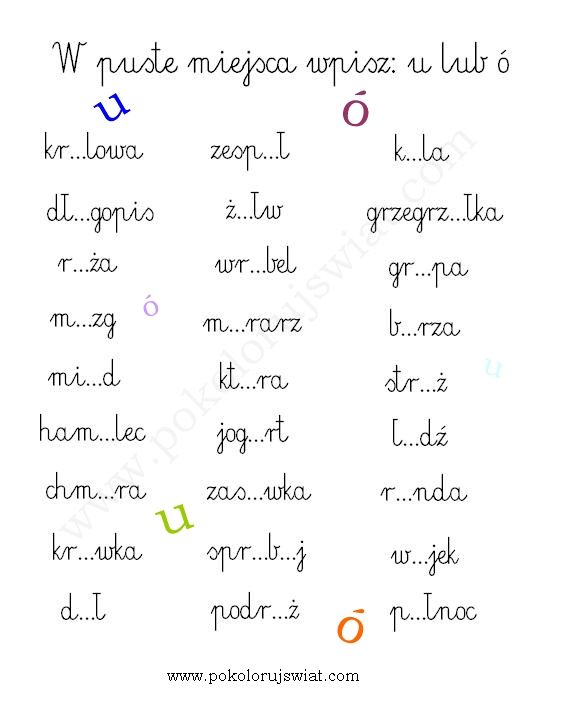 Ćwiczenie 2. 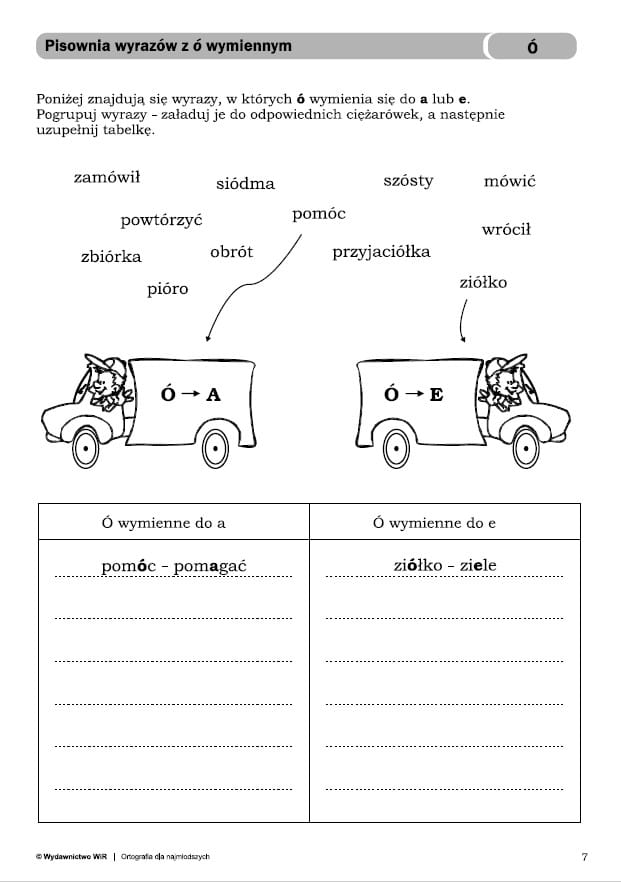 Ćwiczenie 3. 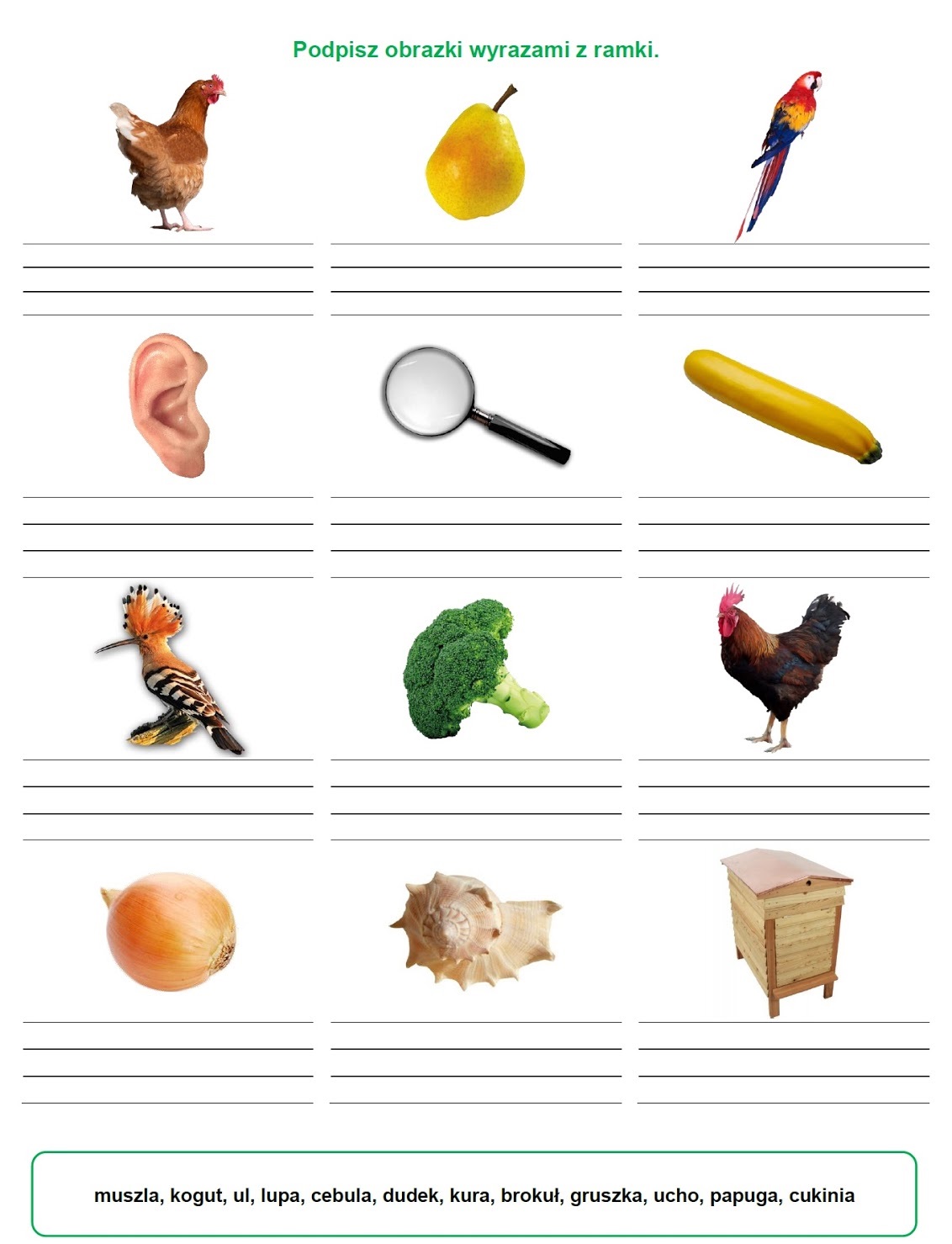 Ćwiczenie 4.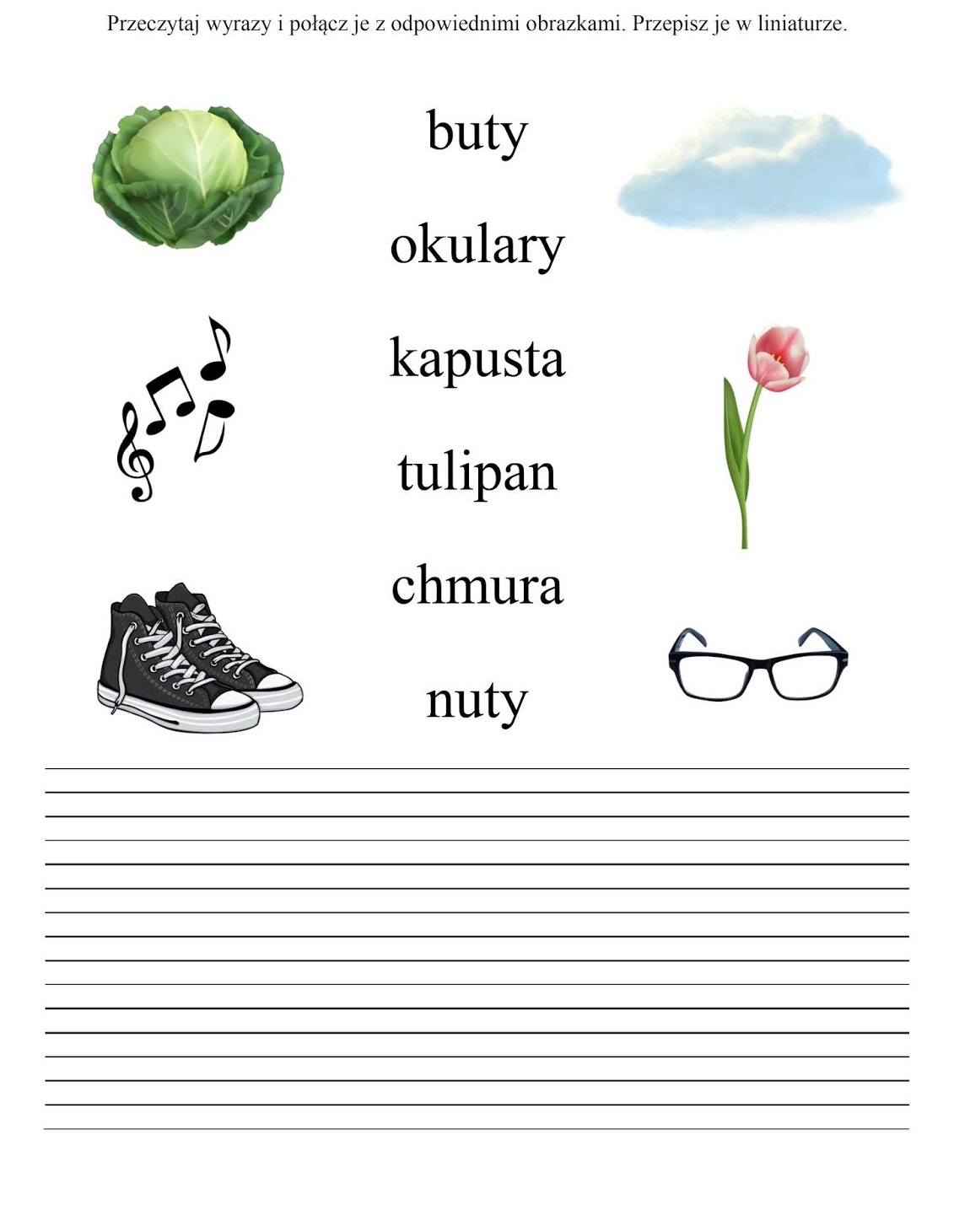 Ćwiczenie 5.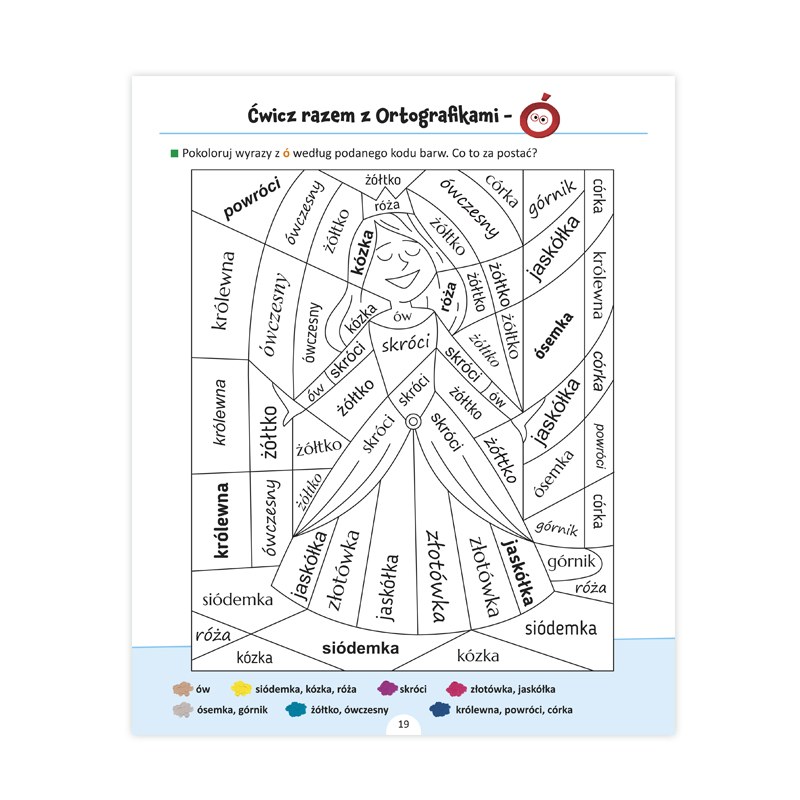 